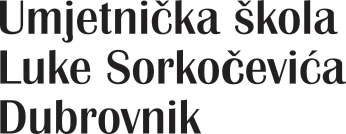 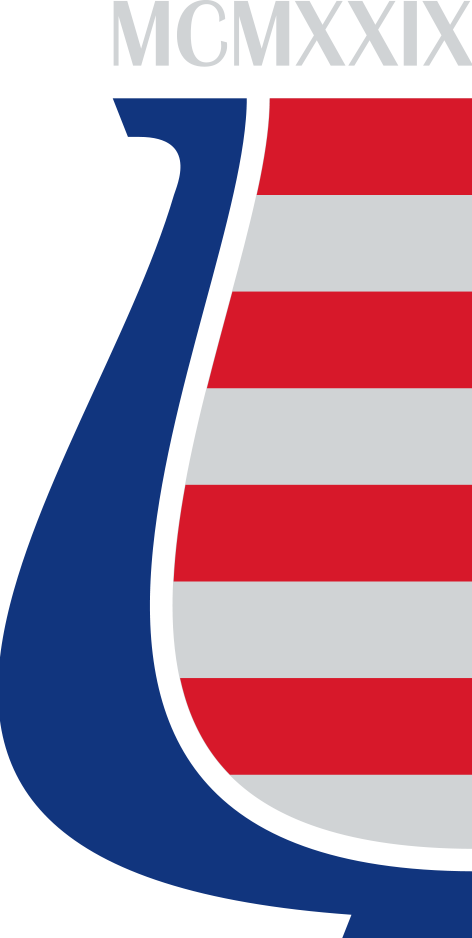                         Strossmayerova 3, HR-20000 Dubrovnik                                   tel: 020 324 636, 020 324 642, fax: 020 324 640                                   e-mail: umjetnicka.skola.luke.sorkocevica@du.t-com.hr                                  web adresa: www.usls.hr                                  IBAN: HR1524070001100019747                                  KLASA: 603-06/20-01                                  URBROJ: 2117/1-36/20-08                                  U Dubrovniku, 20. ožujak  2020.PONUDITELJIMA    - s v i m a -Predmet: Dostava ponude za nabavku i ugradnju zvukoizolacijskih vrata       – traži seUmjetnička škola Luke Sorkočevića Dubrovnik pokreće postupak za nabavku i ugradnju zvukoizolacijskih vrata  (bagatelna nabava) sa zainteresiranim ponuditeljima.Molimo Vas da nam na adresu UMJETNIČKA ŠKOLA LUKE SORKOČEVIĆA, 20 000 Dubrovnik, Strossmayerova br. 3, s naznakom ″Bagatelna nabava / zvukoizolacijska vrata” – na e-mail: umjetnicka.skola.luke.sorkocevica@du.t-com.hr  najkasnije do 2.travnja 2020. do 2400 sata dostavite Vašu ponudu za predmetnu nabavu. Molim da nam dostavite u okviru ponude i cijenu ugradnje.Za eventualne nejasnoće vezane za predmetnu nabavu molimo Vas da se obratite ravnatelju,gosp. Slobodanu Begiću na telefon 020/324-636 ili e-mail adresu:  S poštovanjem, 									      ravnatelj						                          Slobodan Begić,prof.Prilog: kao u tekstuDostaviti:Fran akustik j.d.o.o.Cesargradska 3A, 10110 Zagreb, OIB 10321116249